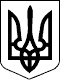 БЕРЕГІВСЬКА РАЙОННА ДЕРЖАВНА АДМІНІСТРАЦІЯЗАКАРПАТСЬКОЇ ОБЛАСТІР О З П О Р Я Д Ж Е Н Н Я03.12.2019                                            Берегове                                              №  401Про фінансування видатків, пов’язаних з участю у проведенні мітингу-реквієму Дня ліквідаторів на ЧАЕС           Відповідно до статей 6, 22 і 39 Закону України „Про місцеві державні адміністрації”, з метою участі у проведенні мітингу-реквієму Дня ліквідаторів на ЧАЕС:          1.Дозволити:1.1.Фінансовому управлінню райдержадміністрації профінансувати видатки відділу культури і туризму райдержадміністрації, пов’язаних  участю у проведенні мітингу-реквієму Дня ліквідаторів на ЧАЕС, у сумі  1000 (тисяча) гривень згідно з кошторисом (додається), за рахунок коштів, передбачених у районному бюджеті для реалізації культурно-мистецьких заходів у районі та участі в обласних, Всеукраїнських та міжнародних мистецьких акціях на 2019 рік, у рамках Програми розвитку культури і мистецтва в районі на 2016 - 2020 роки.          1.2.Відділу культури і туризму райдержадміністрації на фінансування витрат використати кошти, передбачені пунктом 41 культурно-мистецьких заходів у районі та участі в обласних, Всеукраїнських та міжнародних мистецьких акціях на 2019 рік.          2.Контроль за виконанням цього розпорядження покласти на заступника голови державної адміністрації Бімбу Ф.Ф.Голова державної адміністрації                                         Іштван ПЕТРУШКА                                                                                                     Додаток                                                                                               до розпорядження                                                                                               03.12.2019 № 400КОШТОРИС,пов’язаний  з участю у проведенні мітингу-реквієму Дня ліквідаторівна ЧАЕС										 гривеньКвіткова продукція                                                           6000,00 ВСЬОГО                                                                                     6000,00                                                                                  (шість тисяч гривень , 00 коп.)Начальник відділу культури ітуризму райдержадміністрації                                                     Ласло ГАЛАС